 Kozluca'nın kuruluşu 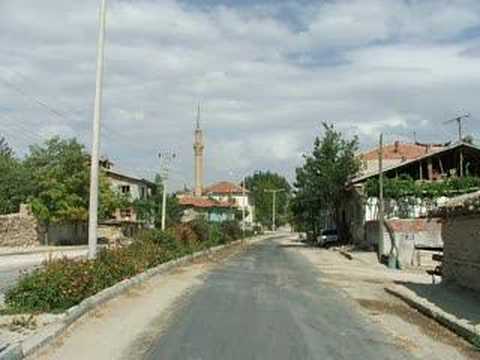 Yaklaşık 800 yıl önce Hamitoğulları Beyliğinden Hamitli Beyi Mahmut Bey tarafından, beraberindeki sülalelerle Boz çayın üzerinde Çakırcı yeri, çivilik mevkiine gelişiyle başlamış, ve buraya yerleşmişlerdir. Burada çevrenin ilk mescidi olan alaca mescidi yaptırmıştır. 1950 li yılların ortalarına kadar temelleri belli olan bu yerleşim yeriyle çivilik mezarlığı diye bilinen mezarlık şu anda tarım arazileri içerisinde kalmış ve yok olmuştur. Kozluca`nın şu anki yerleşim yerinin keşfi Mahmut beyin bir gün bu bölgeden geçerken burada konaklayan yörük çadırına misafir olmasıyla başlar. O dönemde ulu ardıç ağaçlarıyla kaplı olan bölge havanın serinliği ve geceleri sivrisineğin azlığı nedeniyle Mahmut beyin dikkatini çekmiş ve buraya yerleşmeye karar vermiştir. Beraberindeki Yavaşoğulları ile beraber buraya gelmiş ve Etrafında dağınık şekilde yerleşik olan obalardan, (Sarıvelioğulları (Ayanlar ve Ekizler) Köy Yeri mevkiinden, Hacıvelioğulları (Eyüpler) Eskiköy mevkiinden,Kahyaoğulları (Asıamat) yine aynı adı taşıyan Asıamat mevkisinden, İğdiller, Kürtler, Gulfaloğulları Etire Mezarlığı(Koçören )Mevkiinden), topladığı insanlarla bir köy oluşturarak yaşamaya başlamışlardır. Daha sonraki tarihlerde Gozulcalı oğlunun başa geçmesinden sonra Kozluca çabuk büyümüş. Gozulcalı oğlu şu anda Hanifecelerin evlerin bulunduğu bölgede saray mahallesinede adını vermiş olan Konağı yaptırmıştır. Konak küçük bir saraya benzediği için Abdurrahmanların sarayı denmiş. Gozulcalı Oğlu bir rivayete göre Bağsaray (Arvallı) Tekkegözü mevkiindeki suyu Kozluca ya getirebilmek için padişahla görüşmek üzere İstanbula gitmiş, İstanbul dönüşünde Denizli ye bağlı Saray köy civarında çevredeki beylerin misafiri iken çizmesine zehir konmak suretiyle öldürülmüştür. Daha sonraları Konya hadim den gelen Hatıp Zade Ali efendi Kozluca ya yerleşmiş ve buradan biriyle evlenmiş, kısa sürede sevilmiş ve tanınmıştır(Kozluca adı ile bütünleşmiş olan Mustan Ağa diye bilinen Mustan Kozulcalı Hatip Zade Ali Efendinin damadıdır.)Bu topraklarda daha önceleri Romalıların yaşadığı bilinmekte olup Roma hükümdarı şimdiki Kınalıtaş mevkiinde Adriyani şehrini kurmuş olduğu ve bu şehri Antonyus-Aorelyus un yönettiği adına yapılan heykelin kaidesindeki yazılardan anlaşılmaktadır. Bu konudaki araştırmaları yapan İstanbul Üniversitesi Edebiyat Fakültesi Latince Öğretim Üyesi Mr.Bean (İngitere) Kozluca ya gelerek Adriyani şehrini kuran Antanyus-Aorelyus’un adına yapılan kayıp heykelin Halen Kozluca Mezarlığında bulunan kaidesindeki yazı metnini "Roma İmparatoru Adriyani Şehri yöneticisi Antonyus-Aorelyus u bir heykelle şereflendirdi" olarak tercüme etmiştir. O dönemde bu topraklarda yaşamış olan Romalıların diğer topluluklarla ilişkileri çok iyi olduğu Adriyani şehri ile Antalya Belkıs arasında bulunan ve taşların yere döşenmesi ile yapılan bir yolun bulunmasından anlaşılmaktadır. Halen bu yola ait kalıntılar bu adı taşıyan Döşeme mevkii ve Arapsekisi, Avcıgediği Mevkiinde görülebilmektedir. Karacaören Köyü yakınlarında Cavurören ve Etire Dağı eteklerinde bulunan Koçören de yaşayan topluluklarla bağlantıları olduğu düşünülmektedir.Kozluca Bölgedeki en eski yerleşim yeri olup Güneydoğusunda Ürkütlü ye bağlı Mahmutlar Pazarçamı mevkii, Kuzeydoğusunda Bağsaray (Arvallı) Tekkegözü mevkii, Batısında Çardak beli,Kuzeyinde ise Etire dağı Çarşak Tepesi, Güneybatısında Karataş Gölüne kadar geniş bir toprağa sahiptir. Geniş bir sınıra sahip olan Kozluca yaklaşık 60 km2 toprağa sahip olup, bunun 18 km2 si,1940–1941 li yıllarda Muhtar Emin Önder (Gabakel), Mustan Kozlucalı (Mustan Ağa), Osman Demir (Osman Efendi), katip Mehmet Gökçeoğlu (Küçük Mehmet) tarafından Kozluca halkından para toplayıp 52.000 lira bedelle İstanbul da yaşayan Pınarbaşı Çiftliği sahiplerinden satın alınarak, hissesi 300 liraya (bir hisse 50–60 dönüm) 204 hisse Kozluca halkına dağıtılmıştır.Kozluca BarajıKozluca Barajı sulama amaçlı kurulmuş olup,etrafı çam ağaçları ile kaplıdır.Piknik yapmak ve balık tutmak için idealdir.2010 yılında Off Road yarışlarına ev sahipliği yapmıştır. ...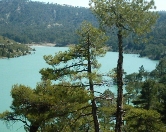 